Klinische  inlichtingen  :   ....................................................................................................................................................................................................................................................................................................................................................................................................Diagnostische    vraagstelling    :  ...........................................................................................................................................................................................................................................................................................................................................................................................Relevante voorgaande onderzoeken : ..........................................................................................................................................................................................................................................................................................................................................................................SLECHTS 1 ONDERZOEK AANKRUISEN AUB !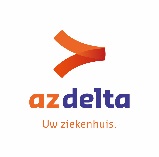 DIENST RADIOLOGIEAZ DELTABrugsesteenweg 90, 8800 Roeselare 051 23 61 50, secr.radiologie@azdelta.beDeltalaan 1, 8800 Roeselare 051 23 70 19,  secr.radiologie@azdelta.beOude Leielaan 6, 8930 Menen 056 52 23 47,  secr.radiologie@azdelta.beSt Rembertlaan 21, 8820 Torhout 050 23 25 21,  secr.radiologie@azdelta.beFoto’s beschikbaar via http://rx.azdelta.be (via de adresbalk, niet via zoekmachines)Campus WilgenstraatCampus BrugsesteenwegCampus Menen                                   Campus Torhoutsecretariaat : 051/23.70.19secretariaat : 051/23.61.50secretariaat : 056/52.23.47secretariaat : 050/23.25.21radiologie.wilg@azdelta.beradiologie.brug@azdelta.beradiologie.menen@azdelta.beradiologie.torhout@azdelta.beo	contrastallergie Io	pre-operatiefo	diabeteso	zwangero	MRSAo	te voeto	nierinsufficientieo	voor ontslago	anticoagulantiao	borstvoedingo	TBCo	bedo	rolstoelo	dringend +++o	dringend ++o	dringend +o	monitoring / beademend / tractieo	monitoring / beademend / tractieMUSCULOSKELETAALWERVELKOLOMABDOMENSchouder                             R    LCWZLeverBovenarm                           R    LDWZMRCPElleboog                               R    LLWZPancreasVoorarm                              R    LFull SpineNieren / bijnierenPols                                       R    LEnterografieHand                                     R    LDefaecografieVinger                                   R    LNEURO / ORLRectumSIG                                    HersenenAnale fistelHeup                                     R    LCraniale zenuwen : …ProstaatBovenbeen                          R    LfMRIVrouwelijk bekkenKnie                                       R    LHypofysePelvimetrieOnderbeen                          R    LFossa posteriorEnkel                                     R    LOrbitaVoet                                       R    LANGIO-MRRotsbeenderenCirculus van WillisCARDIO-MRMFMHalsvatenCardioTMGAortaHalsNierarteriesMAMMO-MRPlexus brachialisAbdomenParenchymOnderste ledematenProtheseDit aanvraagformulier komt maar voor terugbetaling door het RIZIV in aanmerking indien alle rubrieken correct zijn ingevuld door aanvragende arts.Handtekening, stempel en het invullen van klinische inlichtingen zijn verplicht (K.B. 27-12-1979 e.v.).